Oblastný futbalový zväz PrievidzaZvolanie riadnej konferencie Oblastného futbalového zväzu PRIEVIDZA.Výkonný výbor Oblastného futbalového zväzu Prievidza zvoláva riadnu konferenciu Oblastného futbalového zväzu Prievidza v zmysle Stanov Oblastného futbalového zväzu Prievidza čl. 35 odst. 2., na deň 04.07.2024 (štvrtok) o 16:30 hod. v Dome kultúry v Novákoch. Účastníci riadnej konferencie:    1. Účastníci riadnej konferencie s právom hlasovať:    - jeden delegát za každého riadneho člena ObFZ, ktorý má v čase konania konferencie zaradené : (i)	aspoň jedno družstvo dospelých v súťažiach riadených ObFZ alebo(ii)	aspoň dve družstvá mládeže (družstvo prípravky a družstvo žiakov) v súťažiach riadených ObFZ; družstvom mládeže sa na tento účel rozumie družstvo, za ktoré môžu štartovať len hráči registrovaní v systéme ISSF.    2. Účastníci riadnej konferencie bez práva hlasovať:    - členovia Výkonného výboru ObFZ Prievidza    - kontrolór ObFZ Prievidza     - predsedovia odborných komisií ObFZ Prievidza    - zástupcovia ZsFZ a SFZ    - sekretár ObFZ Prievidza    - hostia, zástupcovia médií  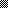 